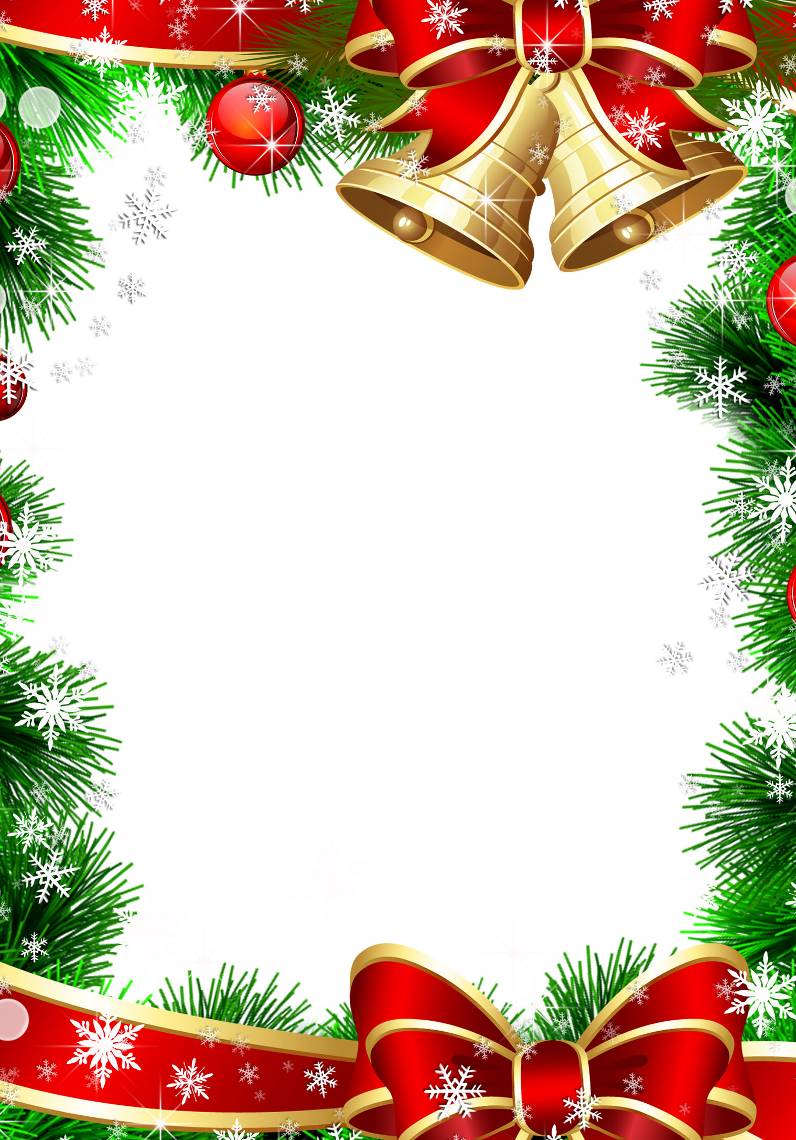 МБДОУ «Детский сад общеразвивающего вида №56»Новогодний утренник «В гостях у ёлочки» 1 младшая группа ВыполнилаМузыкальный руководительЯкименко В.В.Майкоп 2015-2016 уч.годЦель: доставлять детям радость и удовольствие от участия в празднике.задачи: формировать представления о традициях новогодних и зимних развлечений и праздников. развивать желание принимать активное участие в подготовке и проведении праздника, испытывать чувство веселья и радости.прививать любовь и интерес к сказочным персонажам. Атрибуты: стул домик игрушка бибабо Дед Мороз снежный ком в котором подаркиРепертуар:  хоровод «Маленькой елочке» музыка М. Красева. игра с Ёлочкой музыка М. Красева. пляска «Елочка-елка» М. Быстровой игра-танец с мишкой «Зимняя пляска» М.Старокадомского танец с мишкой «Шоколадные зверушки» А. ЕвтодьеваРоли:Взрослые: Снегурочка, Дед Мороз (бибабо)Ребенок подготовительной группы: МишкаДети под музыку заходят в зал и становятся в кружокВедущая: Дети, посмотрите какая красивая ёлка к нам в гости пришла! Эту ёлку Дед Мороз нам принёс. Давайте пройдём вокруг неё, рассмотрим какие красивые   игрушки на ней висят!(Дети с воспитателем  рассматривают её)Ведущая: Наша ёлка высока,Наша ёлка велика,Выше папы, выше мамыДостаёт до потолка!     Мы к зелёной ёлочке ближе подойдём,Мы зелёной ёлочке песенку споём.                                                                                                                                                                                        Хоровод муз. Красева «Маленькой ёлочке».Ведущая: Дети, посмотрите, а кто это из- за ёлочки выглядывает? Да это к нам на праздник Снегурочка пришла! (Из – за ёлочки выходит Снегурочка)Снегурочка:  Здравствуйте, дети!   Вы меня узнали?  Зовут меня Снегурочка, Я Мороза внученька!Ведущая: Снегурочка, какая ты красивая! Какая у тебя шубка, какие сапожки!                          (Снегурочка кружится, дети рассматривают её)Ведущая: Снегурочка, посмотри какая красивая ёлочка у нас, только она у нас не горит!                                  Снегурочка: Мы попросим елку нашу огоньками засверкать.     Будем топать, будем хлопать, нашу елку зажигать.                                           ИГРА  с ёлочкой.Снегурочка: Хлопай, хлопай, говори: «Наша елочка, гори!» А притопнут каблучки – и погаснут огоньки. Игра повторяется 2-3 раза.                                       Пляска «Елочка-Ёлка»                                     Дети садятся на стульчики.Снегурочка:  елочка сверкает!                         Красота какая!                         Да и детки наши тоже все нарядны, хороши!                        Нашей елочке расскажут новогодние стишки.                                 Дети читают стихи.1.      Здравствуй, здравствуй, елочка!  Здравствуй Новый год! 2.      Каждый пусть у елочки спляшет и споет. 3.      Всем нам очень хорошо, весело сегодня, 4.      Потому что к нам пришел праздник новогодний   Снегурочка: Вот он праздник новогодний, где полным-полно чудес!                               Только холодно зимой, дует ветер озорной.                                Малыши- крепыши, поскорее выходи,                             Поскорее выходи, и погрейся от души.                 ПЛЯКА  «МЫ ПОГРЕЕМСЯ НЕМНОЖКО» 1.      Мы погреемся немножко, мы похлопаем в ладошки. Хлоп, хлоп, хлоп… 2.      Ножки тоже мы погреем, мы потопаем скорее. Топ, топ, топ… 3.      Рукавички мы надели, не боимся мы метели.  Да, да, да… 4.      Мы с морозом подружились, как снежинки закружились. Ля, ля, ля…  Снегурочка: Посмотрите, малыши, Мишка в гости к нам спешит? Звучит музыка, заходит переваливаясь мишка (ребёнок)Мишка:   Здравствуйте, малыши, рад вас видеть, крепыши! Снегурочка:  Не сидится Мишке, не лежится,                     И в берлоге у мамы не спится.                     Будем праздник мы встречать и с мишуткой танцевать                              танец «Шоколадные мишутки»         Мишка:     Ай, детишки, молодцы, здорово плясали.                   И меня повеселили.Снегурочка: Мишка, пора нам дед Мороза звать!Дети:   Дед Мороз!                          ( В окошке из домика появляется игрушка Дед Мороз!)Дед Мороз: Здравствуйте, малыши, здравствуйте, крепыши!                          С Новым годом! С Новым годом! Поздравляю всех детей!                          С Новым годом! С Новым годом! Поздравляю всех гостей!                          Это я вам, Дед Мороз, елку из лесу принес. Дед Мороз: хорошо вы пели, играли, танцевали ребятишки, вот вам за это приз! Мишка посмотри за елочкой сходи.Мишка выкатывает СНЕЖНЫЙ КОМ с подарками для ребятСнегурочка: Снежный ком нам Дед Мороз из леса зимнего принес! (показывает детям ком) Дед Мороз: Хорошо вы танцевали! Посмотрите внимательно, что там лежит?Снегурочка: Ой, смотрите, детвора, здесь подаркиРАЗДАЧА ПОДАРКОВ.Снегурочка раздает подаркиСнегурочка: Спасибо Дедушка Мороз, что ты подарки нам принесМишка: и красавицу ёлку!Дед Мороз: а теперь нам с внученькой и Медвежонком пора, до свиданья, детвора! Снегурочка: До свиданья, детки!Ведущая: Теперь пора и нам с елочкой прощаться,Да в группу отправляться. 